Medienkommentar, Bildung Unzensiert 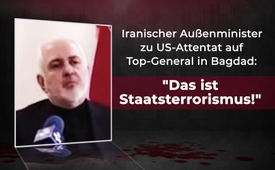 Iranischer Außenminister zu US-Attentat auf Top-General in Bagdad: "Das ist Staatsterrorismus!"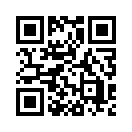 Der iranische Außenminister, Mohammad Javad Zarif, verurteilt die US-Raketenangriffe am internationalen Flughafen Bagdad vom 03. Januar 2020, bei welchem u.a. einer der Top-Generäle des Iran, Qassem Soleimani, getötet wurde. 
Hören Sie im Folgenden einen Auszug aus der Rede von Mohammad Javad Zarif.Originalvideo
https://deutsch.rt.com/kurzclips/96389-iranischer-aussenminister-zu-us-attentat-bagdad/
    
       
Amerikas Vorgehen ist ohne Zweifel ein Akt des Staatsterrorismus und der Verletzung der Souveränität des Irak, der Personen ermordet hat, die ihr ganzes Leben dem Kampf gegen Tyrannei, Unterdrückung, Terror und Extremismus gewidmet haben. Er (Qassem Soleimani) und Abu Mahdi al-Muhandis (stellvertretender Kommandeur der „Volksmobilisierungskräfte“ im Irak), sein ermordeter Genosse, hatte eine herausragende Rolle im Kampf des irakischen und syrischen Volkes gegen den Islamischen Staat. Vielleicht war die Aktion Amerikas eine Antwort auf den Schmerz, den dieser große Mann ihnen zugefügt hatte.
Qassem zerstörte mit der Hilfe von den Kämpfen der Menschen in Syrien, dem Irak und der Region, was Amerika aufgebaut und gefördert hatte (den IS). 
dies war ein schwerer Schlag für die USA. Das reine und heilige Blut von Qassem Soleimani wird den Baum des Widerstandes definitiv robuster machen und das iranische Volk stärker vereinen. Es wird auch die US-Politik von Tag zu Tag skandalöser und weniger effektiv als zuvor machen.von -Quellen:https://deutsch.rt.com/kurzclips/96389-iranischer-aussenminister-zu-us-attentat-bagdad/Das könnte Sie auch interessieren:#Iran - – Aggressor oder Dorn im Auge der Weltelite? - www.kla.tv/Iran

#Fruehsexualisierung - Aktuelle Ereignisse betreffs Frühsexualisierung unserer Kinder - www.kla.tv/Fruehsexualisierung

#Terroranschlaege - Terroranschläge - www.kla.tv/Terror-Anschlaege

#QasemSoleimani - www.kla.tv/QasemSoleimani

#Medienkommentar - www.kla.tv/Medienkommentare

#BildungUnzensiert - UNZENSIERT - www.kla.tv/BildungUnzensiertKla.TV – Die anderen Nachrichten ... frei – unabhängig – unzensiert ...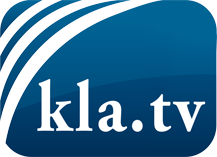 was die Medien nicht verschweigen sollten ...wenig Gehörtes vom Volk, für das Volk ...tägliche News ab 19:45 Uhr auf www.kla.tvDranbleiben lohnt sich!Kostenloses Abonnement mit wöchentlichen News per E-Mail erhalten Sie unter: www.kla.tv/aboSicherheitshinweis:Gegenstimmen werden leider immer weiter zensiert und unterdrückt. Solange wir nicht gemäß den Interessen und Ideologien der Systempresse berichten, müssen wir jederzeit damit rechnen, dass Vorwände gesucht werden, um Kla.TV zu sperren oder zu schaden.Vernetzen Sie sich darum heute noch internetunabhängig!
Klicken Sie hier: www.kla.tv/vernetzungLizenz:    Creative Commons-Lizenz mit Namensnennung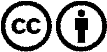 Verbreitung und Wiederaufbereitung ist mit Namensnennung erwünscht! Das Material darf jedoch nicht aus dem Kontext gerissen präsentiert werden. Mit öffentlichen Geldern (GEZ, Serafe, GIS, ...) finanzierte Institutionen ist die Verwendung ohne Rückfrage untersagt. Verstöße können strafrechtlich verfolgt werden.